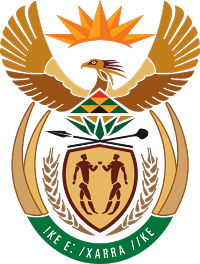 MINISTRY FOR COOPERATIVE GOVERNANCE AND TRADITIONAL AFFAIRSREPUBLIC OF SOUTH AFRICANATIONAL ASSEMBLYQUESTIONS FOR WRITTEN REPLYQUESTION NUMBER 2018/1312DATE OF PUBLICATION: 4 MAY 20181312. Dr P J Groenewald (FF Plus) to ask the Minister of Cooperative Governance and Traditional Affairs:(1)	(a) Which municipalities in each province did not spend their full allocations for infrastructure projects in the (i) 2013-14, (ii) 2014-15, (iii) 2015-16, (iv) 2016-17 and (v) 2017- 18 financial years and (b) what amount of the specified allocations was not rolled over to the next financial year;(2)	whether he will make a statement on the matter? NW1412EReplyThe Department of Cooperative Governance (DCOG) administers the Municipal Infrastructure Grant (MIG), the Municipal Disaster Relief Grant (MDRG) and the Municipal Disaster Recovery Grant (MDRG), which are meant for the provision, repair and maintenance of municipal infrastructure over the MTEF.    These and other grants, as depicted below, are allocated through relevant administrative departments which are also required to report expenditure figures as at the end of the municipal financial year to National Treasury in terms of the provisions set by the Division of Revenue Act.  National Treasury will, in terms of Section 22(2) of the Division of Revenue Act, consider and approve roll-over applications from municipalities on registered projects, committed and unspent funds.
These Grants are:Some of the figures for the Municipal Disaster Relief Grant (MDRG) and the Municipal Disaster Recovery Grant (MDRC) have been requested from National Treasury and is still awaited. Enclosed hereunder find the information on unspent funds pertaining to the Municipal Infrastructure Grant (MIG).(i) 2013/14 (a) & (b)2013/14 – Municipal Disaster Recovery Grant (ii) 2014/15 (a) & (b)(iii) 2015/16 (a) & (b)(iv) 2016/17 (a) & (b)(v) 2017/18 (a) & (b)The roll-over figures for 2017/ will be made available by National Treasury during the budget adjustment period. Infrastructure GrantAdministrative departmentMunicipal Infrastructure GrantDepartment of Cooperative GovernanceMunicipal Disaster Recovery Grant Department of Cooperative GovernanceMunicipal Disaster Relief GrantDepartment of Cooperative GovernanceNeighbourhood Development Partnership GrantNational Treasury Water Service Infrastructure GrantDepartment of Water and SanitationRegional Bulk Infrastructure Grant Department of Water and SanitationIntegrated National Electrification ProgrammeDepartment of EnergyUrban Settlement Development Grant Department of Human SettlementsRural Roads Access Management SystemDepartment of TransportPublic Transport Network GrantDepartment of TransportDescription Description  Department of Cooperative Governance  Department of Cooperative Governance  Municipalities  Municipalities   (a) Unspent allocations as at the end of 2013/14 (before roll-over approval) (b) Unspent allocations as at the end of 2013/14 (after roll-over approval) Municipalities  Municipalities  Municipal Infrastructure Grant 
'R000  Municipal Infrastructure Grant 
'R000  Eastern Cape                                                    -    BUF  Buffalo City                                                    -    NMA  Nelson Mandela                                                    -                                                      -    EC101  Camdeboo                                                    -                                                      -    EC102  Blue Crane Route                                                    -                                                      -    EC103  Ikwezi                                                    -                                                      -    EC104  Makana                                                    -                                                      -    EC105  Ndlambe                                                    -                                                      -    EC106  Sundays River Valley                                                    -                                                      -    EC107  Baviaans                                                    -                                                      -    EC108  Kouga                                            10,403                                                    -    EC109  Koukamma                                                    -                                                      -    DC10  Cacadu District Municipality                                            32,531                                            32,531  EC121  Mbhashe                                            17,375                                                    -    EC122  Mnquma                                            13,863                                                    -    EC123  Great Kei                                                    -                                                      -    EC124  Amahlathi                                                    -                                                      -    EC126  Ngqushwa                                              5,581                                                 882  EC127  Nkonkobe                                                    -                                                      -    EC128  Nxuba                                              2,777                                              2,777  DC12  Amatole District Municipality                                                    -                                                      -    EC131  Inxuba Yethemba                                              1,900                                                    -    EC132  Tsolwana                                              4,255                                                    -    EC133  Inkwanca                                                     1                                                     1  EC134  Lukhanji                                                    -                                                      -    EC135  Intsika Yethu                                                 172                                                 172  EC136  Emalahleni                                              2,263                                              2,263  EC137  Engcobo                                                    -                                                      -    EC138  Sakhisizwe                                                    -                                                      -    DC13  Chris Hani District Municipality                                              2,896                                              2,896  EC141  Elundini                                              6,677                                                 996  EC142  Senqu                                              1,498                                              1,498  EC143  Maletswai                                              4,891                                                 592  EC144  Gariep                                                    -                                                      -    DC14  Joe Gqabi District Municipality                                            15,140                                                    -    EC153  Nquza Hills                                                    -                                                      -    EC154  Port St Johns                                            15,145                                            15,145  EC155  Nyandeni                                                    -                                                      -    EC156  Mhlontlo                                                    -                                                      -    EC157  King Sabata Dalindyebo                                            23,415                                            23,415  DC15  O.R. Tambo District Municipality                                                    -                                                      -    EC441  Matatiele                                                    -                                                      -    EC442  Umzimvubu                                            15,795                                            15,795  EC443  Mbizana                                                    -                                                      -    EC444  Ntabankulu                                                    -                                                      -    DC44  Alfred Nzo                                                    -                                                      -     Free State                                                     -     MAN    Mangaung                                                     -                                                      -     FS161    Letsemeng                                                     -                                                      -     FS162    Kopanong                                                     -                                                      -     FS163    Mohokare                                                     -                                                      -     DC16    Xhariep District Municipality                                                     -                                                      -     FS181    Masilonyana                                                     -                                                      -     FS182    Tokologo                                                     -                                                      -     FS183    Tswelopele                                                     -                                                      -     FS184    Matjhabeng                                                     -                                                      -     FS185    Nala                                                     -                                                      -     DC18    Lejweleputswa District Municipality                                                     -                                                      -     FS191    Setsoto                                                     -                                                      -     FS192    Dihlabeng                                                     -                                                      -     FS193    Nketoana                                                     -                                                      -     FS194    Maluti-a-Phofung                                                     -                                                      -     FS195    Phumelela                                                     -                                                      -     FS196    Mantsopa                                                     -                                                      -     DC19    Thabo Mofutsanyana District Municipality                                                     -                                                      -     FS201    Moqhaka                                                     -                                                      -     FS203    Ngwathe                                                     -                                                      -     FS204    Metsimaholo                                                     -                                                      -     FS205    Mafube                                               8,621                                              8,621   DC20    Fezile Dabi District Municipality                                                     -                                                      -     Gauteng                                                     -     EKU    Ekurhuleni                                                     -                                                      -     JHB    City of Johannesburg                                                     -                                                      -     TSH    City of Tshwane                                                     -                                                      -     GT421    Emfuleni                                               2,204                                              2,204   GT422    Midvaal                                               5,028                                              5,028   GT423    Lesedi                                                     -                                                      -     DC42    Sedibeng District Municipality                                                     -                                                      -     GT481    Mogale City                                               4,494                                              3,601   GT482    Randfontein                                               4,167                                                 950   GT483    Westonaria                                             14,303                                            14,303   GT484    Merafong City                                               6,957                                                    -     DC48    West Rand District Municipality                                                     -                                                      -    KwaZulu - Natal                                                    -    ETH  eThekwini                                                    -                                                      -    KZN211  Vulamehlo                                                    -                                                      -    KZN212  Umdoni                                                    -                                                      -    KZN213  Umzumbe                                                    -                                                      -    KZN214  uMuziwabantu                                                 322                                                    -    KZN215  Ezinqolweni                                                    -                                                      -    KZN216  Hibiscus Coast                                              2,838                                                    -    DC21  Ugu District Municipality                                                     1                                                     1  KZN221  uMshwathi                                                    -                                                      -    KZN222  uMngeni                                                    -                                                      -    KZN223  Mpofana                                              2,084                                              2,084  KZN224  Impendle                                                    -                                                      -    KZN225  Msunduzi                                              3,131                                              3,131  KZN226  Mkhambathini                                                 959                                                    -    KZN227  Richmond                                                    -                                                      -    DC22  uMgungundlovu District Municipality                                                     1                                                     1  KZN232  Emnambithi/Ladysmith                                                    -                                                      -    KZN233  Indaka                                              3,429                                              3,429  KZN234  Umtshezi                                                 886                                                    -    KZN235  Okhahlamba                                                    -                                                      -    KZN236  Imbabazane                                                    -                                                      -    DC23  Uthukela District Municipality                                                    -                                                      -    KZN241  Endumeni                                                    -                                                      -    KZN242  Nquthu                                              4,598                                              2,790  KZN244  Msinga                                                    -                                                      -    KZN245  Umvoti                                              2,025                                                    -    DC24  Umzinyathi District Municipality                                                     1                                                     1  KZN252  Newcastle                                                    -                                                      -    KZN253  eMadlangeni                                                    -                                                      -    KZN254  Dannhauser                                                    -                                                      -    DC25  Amajuba District Municipality                                              1,297                                              1,297  KZN261  eDumbe                                              3,056                                              1,592  KZN262  uPhongolo                                                    -                                                      -    KZN263  Abaqulusi                                              3,295                                              3,295  KZN265  Nongoma                                              4,115                                              3,156  KZN266  Ulundi                                              2,651                                              2,651  DC26  Zululand District Municipality                                                    -                                                      -    KZN271  Umhlabuyalingana                                                     1                                                     1  KZN272  Jozini                                              3,577                                              3,577  KZN273  The Big Five False Bay                                              1,650                                              1,650  KZN274  Hlabisa                                              1,400                                              1,400  KZN275  Mtubatuba                                                    -                                                      -    DC27  Umkhanyakude District Municipality                                                    -                                                      -    KZN281  Mbonambi/Mfolozi                                                 473                                                 473  KZN282  uMhlathuze                                                    -                                                      -    KZN283  Ntambanana                                                    -    KZN284  Umlalazi                                                    -                                                      -    KZN285  Mthonjaneni                                                    -                                                      -    KZN286  Nkandla                                                    -                                                      -    DC28  uThungulu District Municipality                                                     1                                                    -    KZN291  Mandeni                                            11,729                                                    -    KZN292  KwaDukuza                                            13,638                                                    -    KZN293  Ndwedwe                                              5,897                                                    -    KZN294  Maphumulo                                                    -                                                      -    DC29  iLembe District Municipality                                            27,985                                            24,792  KZN431  Ingwe                                                     1                                                     1  KZN432  Kwa Sani                                                    -                                                      -    KZN433  Greater Kokstad                                                    -                                                      -    KZN434  Ubuhlebezwe                                              3,696                                              3,696  KZN435  Umzimkhulu                                                    -                                                      -    DC43  Harry Gwala (Sisonke) District Municipality                                                    -                                                      -    Limpopo                                                    -    LIM331  Greater Giyani                                              5,113                                              5,113  LIM332  Greater Letaba                                                    -                                                      -    LIM333  Greater Tzaneen                                            59,977                                            40,758  LIM334  Ba-Phalaborwa                                              7,707                                                 566  LIM335  Maruleng                                              9,003                                                     3  DC33  Mopani District Municipality                                            54,702                                            54,702  LIM341  Musina                                            16,844                                            16,844  LIM343  LIM343                                          155,983                                          103,299  LIM344  Makhado                                            46,536                                              2,290  LIM345  LIM345                                                    -                                                      -    DC34  Vhembe District Municipality                                            88,859                                            88,859  LIM351  Blouberg                                              9,043                                                 123  LIM353  Molemole                                                 998                                                 998 LIM354 Polokwane                                          242,188                                          106,081  LIM355  Lepelle-Nkumpi                                            13,546                                                   96  DC35  Capricorn District Municipality                                            28,188                                                    -    LIM361  Thabazimbi                                            18,709                                            14,540  LIM362  Lephalale                                              7,804                                              4,281  LIM366  Bela Bela                                                    -                                                      -    LIM367  Mogalakwena                                              8,408                                              6,836  LIM368  LIM368                                                    -                                                      -    DC36  Waterberg District Municipality                                                    -                                                      -    LIM471  Ephraim Mogale                                              5,861                                              5,861  LIM472  Elias Motsoaledi                                              5,370                                              5,370  LIM473  Makhuduthamaga                                                    -                                                      -    LIM476  Fetakgomo Greater Tubatse                                            19,835                                            11,296  DC47  Greater Sekhukhune District Municipality                                            89,743                                            11,151  Mpumalanga                                                    -    MP301  Albert Luthuli                                            29,309                                            10,930  MP302  Msukaligwa                                                    -                                                      -    MP303  Mkhondo                                                    -                                                      -    MP304  Pixley Ka Seme                                                    -                                                      -    MP305  Lekwa                                                    -                                                      -    MP306  Dipaleseng                                              4,726                                                    -    MP307  Govan Mbeki                                                    -                                                      -    DC30  Gert Sibande District Municipality                                                    -                                                      -    MP311  Victor Khanye                                                    -                                                      -    MP312  Emalahleni                                            33,438                                            33,438  MP313  Steve Tshwete                                              3,392                                              1,343  MP314  Emakhazeni                                                    -                                                      -    MP315  Thembisile Hani                                            20,707                                            20,707  MP316  Dr JS Moroka                                                    -                                                      -    DC31  Nkangala District Municipality                                                    -                                                      -    MP321  Thaba Chweu                                                    -                                                      -    MP324  Nkomazi                                                    -                                                      -    MP325  Bushbuckridge                                                    -                                                      -    MP326  City of Mbombela                                          146,154                                            34,963  DC32  Ehlanzeni District Municipality                                                    -                                                      -    Northern Cape                                                    -    NC061  Richtersveld                                                 148                                                 148  NC062  Nama Khoi                                              6,663                                                    -    NC064  Kamiesberg                                              6,357                                              6,357  NC065  Hantam                                                   11                                                   11  NC066  Karoo Hoogland                                                 812                                                 812  NC067  Khai-Ma                                              5,667                                              5,667  DC6  Namakwa District Municipality                                                    -                                                      -    NC071  Ubuntu                                              3,053                                              3,053  NC072  Umsobomvu                                            11,464                                              4,361  NC073  Emthanjeni                                              3,337                                              3,337  NC074  Kareeberg                                              1,929                                              1,929  NC075  Renosterberg                                                     2                                                     2  NC076  Thembelihle                                            10,248                                              2,098  NC077  Siyathemba                                                     1                                                     1  NC078  Siyancuma                                            12,948                                              5,871  DC7  Pixley Ka Seme District                                                    -                                                      -    NC082  !Kai! Garip                                              1,296                                              1,296  NC084  !Kheis                                              2,471                                              2,471  NC085  Tsantsabane                                              2,274                                              2,274  NC086  Kgatelopele                                              1,711                                                    -    NC087  Dawid Kruiper                                            22,123                                            11,817  DC8  ZF Mgcwawu                                                     -                                                      -    NC091  Sol Plaatjie                                                     1                                                     1  NC092  Dikgatlong                                              5,585                                              1,188  NC093  Magareng                                              8,975                                              8,095  NC094  Phokwane                                              3,494                                              3,494  DC9  Frances Baard District Municipality                                                    -                                                      -    NC451  Moshaweng/Joe Morolong                                                    -                                                      -    NC452  Ga-Segonyana                                              1,515                                                    -    NC453  Gamagara                                              5,453                                              5,453  DC45  John Taolo Gaetsewe District                                                    -                                                      -    North West                                                    -    NW371  Moretele                                                    -                                                      -    NW372  Madibeng                                                    -                                                      -    NW373  Rustenburg                                            18,998                                                    -    NW374  Kgetlengrivier                                              4,093                                              4,093  NW375  Moses Kotane                                              8,566                                                    -    DC37  Bojanala Platinum District Municipality                                                    -                                                      -    NW381  Ratlou                                              8,541                                                    -    NW382  Tswaing                                                   19                                                   19  NW383  Mafikeng                                              6,200                                              6,200  NW384  Ditsobotla                                            15,215                                            15,215  NW385  Ramotshere Moiloa                                                    -                                                      -    DC38  Ngaka Modiri Molema District                                                    -                                                      -    NW392  Naledi                                              4,162                                              2,362  NW393  Mamusa                                              8,247                                              8,247  NW394  Greater Taung                                              5,158                                                    -    NW396  Lekwa-Teemane                                              6,530                                              6,530  NW397  Kagisano-Molopo                                              1,010                                              1,010  DC39  Dr Ruth Segomotsi Mompati District                                                     1                                                     1  NW403  City of Matlosana                                            21,108                                            10,154  NW404  Maquassi Hills                                            16,452                                            16,452  NW405  NW405 (Tlokwe/Ventersdorp)                                                    -                                                      -    DC40  Dr Kenneth Kaunda District                                                    -                                                      -    Western Cape  Western Cape                                                    -    CPT  City of Cape Town                                                    -                                                      -    WC011  Matzikama                                              4,711                                              2,487  WC012  Cederberg                                                    -                                                      -    WC013  Bergrivier                                              4,856                                                    -    WC014  Saldanha Bay                                                    -                                                      -    WC015  Swartland                                                    -                                                      -    DC1  West Coast District Municipality                                                    -                                                      -    WC022  Witzenberg                                                    -                                                      -    WC023  Drakenstein                                              1,243                                              1,243  WC024  Stellenbosch                                                 144                                                 144  WC025  Breede Valley                                                 377                                                 377  WC026  Langeberg                                            10,139                                            10,139  DC2  Cape Winelands District Municipality                                              4,800                                              4,800  WC031  Theewaterskloof                                                 158                                                    -    WC032  Overstrand                                                   97                                                   97  WC033  Cape Agulhas                                                   18                                                   18  WC034  Swellendam                                                     0                                                     0  DC3  Overberg District Municipality                                                    -                                                      -    WC041  Kannaland                                                     0                                                     0  WC042  Hessequa                                              9,160                                              9,160  WC043  Mossel bay                                                     0                                                     0  WC044  George                                                    -                                                      -    WC045  Oudtshoorn                                                    -                                                      -    WC047  Bitou                                                     2                                                     2  WC048  Knysna                                                    -                                                      -    DC4  Eden                                                    -                                                      -    WC051  Laingsburg                                                     9                                                     9  WC052  Prince Albert                                                     0                                                     0  WC053  Beaufort West                                                    -                                                      -    DC5  Central Karoo District Municipality                                                    -                                                      -   Roll-over 2013/14 Roll-over 2013/14 Department of Cooperative GovernanceDepartment of Cooperative Governance Municipalities MunicipalitiesMunicipal Disaster Recovery GrantMunicipal Disaster Recovery Grant Grants requested Amounts requested for roll-over 2013/14Amounts approved for roll-over 2013/14‘R000 ‘R000 Municipalities  Eastern Cape  BUF  Buffalo City  NMA  Nelson Mandela                         28 803                         28 803  EC101  Camdeboo  EC102  Blue Crane Route  EC103  Ikwezi  EC104  Makana                           7 448                           6 253  EC105  Ndlambe  EC106  Sundays River Valley                              266                              266  EC107  Baviaans  EC108  Kouga  EC109  Koukamma                           2 127                           2 127  DC10  Cacadu District Municipality  EC121  Mbhashe  EC122  Mnquma  EC123  Great Kei  EC124  Amahlathi  EC126  Ngqushwa  EC127  Nkonkobe  EC128  Nxuba  DC12  Amatole District Municipality  EC131  Inxuba Yethemba  EC132  Tsolwana  EC133  Inkwanca  EC134  Lukhanji  EC135  Intsika Yethu  EC136  Emalahleni  EC137  Engcobo  EC138  Sakhisizwe  DC13  Chris Hani District Municipality  EC141  Elundini  EC142  Senqu  EC143  Maletswai  EC144  Gariep  DC14  Joe Gqabi District Municipality  EC153  Nquza Hills  EC154  Port St Johns  EC155  Nyandeni  EC156  Mhlontlo  EC157  King Sabata Dalindyebo  DC15  O.R. Tambo District Municipality  EC441  Matatiele  EC442  Umzimvubu  EC443  Mbizana  EC444  Ntabankulu  DC44  Alfred Nzo  Total EC                         38 644                         37 449  Free State  MAN  Mangaung  FS161  Letsemeng  FS162  Kopanong  FS163  Mohokare  FS164  Naledi  DC16  Xhariep District Municipality  FS181  Masilonyana  FS182  Tokologo  FS183  Tswelopele  FS184  Matjhabeng  FS185  Nala  DC18  Lejweleputswa District Municipality  FS191  Setsoto  FS192  Dihlabeng  FS193  Nketoana  FS194  Maluti-a-Phofung  FS195  Phumelela  FS196  Mantsopa  DC19  Thabo Mofutsanyana District Municipality  FS201  Moqhaka  FS203  Ngwathe  FS204  Metsimaholo  FS205  Mafube  DC20  Fezile Dabi District Municipality  Total FS                                 -                                   -     Gauteng    EKU    Ekurhuleni    JHB    City of Johannesburg    TSH    City of Tshwane    GT421    Emfuleni    GT422    Midvaal    GT423    Lesedi    DC42    Sedibeng District Municipality    GT481    Mogale City    GT482    Randfontein    GT483    Westonaria    GT484    Merafong City    DC48    West Rand District Municipality   Total GT                                 -                                   -    KwaZulu - Natal  ETH  ETH  KZN211  Vulamehlo  KZN212  Umdoni  KZN213  Umzumbe  KZN214  uMuziwabantu  KZN215  Ezinqolweni  KZN216  Hibiscus Coast  DC21  Ugu District Municipality                              873  KZN221  uMshwathi  KZN222  uMngeni                              377                              377  KZN223  Mpofana  KZN224  Impendle  KZN225  Msunduzi  KZN226  Mkhambathini                                16                                16  KZN227  Richmond                              197                              197  DC22  uMgungundlovu District Municipality  KZN232  Emnambithi/Ladysmith  KZN233  Indaka  KZN234  Umtshezi  KZN235  Okhahlamba  KZN236  Imbabazane  DC23  Uthukela District Municipality  KZN241  Endumeni  KZN242  Nquthu  KZN244  Msinga  KZN245  Umvoti  DC24  Umzinyathi District Municipality  KZN252  Newcastle  KZN253  eMadlangeni  KZN254  Dannhauser  DC25  Amajuba District Municipality                              645  KZN261  eDumbe  KZN262  uPhongolo  KZN263  Abaqulusi  KZN265  Nongoma  KZN266  Ulundi                              277  DC26  Zululand District Municipality  KZN271  Umhlabuyalingana  KZN272  Jozini  KZN273  The Big Five False Bay  KZN274  Hlabisa  KZN275  Mtubatuba  DC27  Umkhanyakude District Municipality  KZN281  Mbonambi/Mfolozi  KZN282  uMhlathuze  KZN283  Ntambanana  KZN284  Umlalazi  KZN285  Mthonjaneni  KZN286  Nkandla  DC28  uThungulu District Municipality                              138                              138  KZN291  Mandeni  KZN292  KwaDukuza  KZN293  Ndwedwe  KZN294  Maphumulo  DC29  iLembe District Municipality                              141                              141  KZN431  Ingwe  KZN432  Kwa Sani  KZN433  Greater Kokstad  KZN434  Ubuhlebezwe  KZN435  Umzimkhulu  DC43  Harry Gwala (Sisonke) District Municipality  Total KZN                           2 664                              869  Limpopo  LIM331  Greater Giyani  LIM332  Greater Letaba                              346                              241  LIM333  Greater Tzaneen  LIM334  Ba-Phalaborwa  LIM335  Maruleng  DC33  Mopani District Municipality  LIM341  Musina  LIM342  Mutale  LIM343  Thulamela  LIM344  Makhado                                  9                                  9  DC34  Vhembe District Municipality  LIM351  Blouberg  LIM352  Aganang  LIM353  Molemole                              317  Polokwane  LIM355  Lepelle-Nkumpi  DC35  Capricorn District Municipality                              517                              517  LIM361  Thabazimbi  LIM362  Lephalale  LIM364  Mookgopong  LIM365  Modimolle  LIM366  Bela Bela                          -    Mogalakwena                           1 573  DC36  Waterberg District Municipality  LIM471  Ephraim Mogale                              222  LIM472  Elias Motsoaledi  LIM473  Makhuduthamaga  LIM474  Fetakgomo  LIM475  Greater Tubatse  DC47  Greater Sekhukhune District Municipality  Total LIM                           2 984                              767  Mpumalanga  MP301  Albert Luthuli  MP302  Msukaligwa  MP303  Mkhondo  MP304  Pixley Ka Seme                              177                              177  MP305  Lekwa  MP306  Dipaleseng  MP307  Govan Mbeki  DC30  Gert Sibande District Municipality  MP311  Victor Khanye  MP312  Emalahleni  MP313  Steve Tshwete  MP314  Emakhazeni  MP315  Thembisile Hani  MP316  Dr JS Moroka  DC31  Nkangala District Municipality  MP321  Thaba Chweu  MP322  Mbombela                                74                                74  MP323  Umjindi  MP324  Nkomazi  MP325  Bushbuckridge  DC32  Ehlanzeni District Municipality  Total MP                              251                              251  Northern Cape  NC061  Richtersveld  NC062  Nama Khoi  NC064  Kamiesberg  NC065  Hantam  NC066  Karoo Hoogland  NC067  Khai-Ma  DC6  Namakwa District Municipality                                50  NC071  Ubuntu  NC072  Umsobomvu  NC073  Emthanjeni  NC074  Kareeberg  NC075  Renosterberg  NC076  Thembelihle  NC077  Siyathemba  NC078  Siyancuma  DC7  Pixley Ka Seme District  NC081  Mier  NC082  !Kai! Garip  NC083  //Khara Hais  NC084  !Kheis  NC085  Tsantsabane  NC086  Kgatelopele  DC8  ZF Mgcwawu (Siyanda)  NC091  Sol Plaatjie  NC092  Dikgatlong  NC093  Magareng  NC094  Phokwane  DC9  Frances Baard District Municipality  NC451  Moshaweng/Joe Morolong  NC452  Ga-Segonyana  NC453  Gamagara  DC45  John Taolo Gaetsewe District  Total NC  Total NC                                50                                 -    North West  NW371  Moretele  NW372  Madibeng  NW373  Rustenburg  NW374  Kgetlengrivier  NW375  Moses Kotane  DC37  Bojanala Platinum District Municipality  NW381  Ratlou  NW382  Tswaing  NW383  Mafikeng  NW384  Ditsobotla  NW385  Ramotshere Moiloa  DC38  Ngaka Modiri Molema District  NW392  Naledi  NW393  Mamusa  NW394  Greater Taung  NW396  Lekwa-Teemane  NW397  Kagisano-Molopo  DC39  Dr Ruth Segomotsi Mompati District  NW401  Ventersdorp  NW402  Tlokwe  NW403  City of Matlosana  NW404  Maquassi Hills  DC40  Dr Kenneth Kaunda District  Total NW                                 -                                   -    Western Cape  CPT  City of Cape Town  WC011  Matzikama  WC012  Cederberg  WC013  Bergrivier  WC014  Saldanha Bay  WC015  Swartland  DC1  West Coast District Municipality  WC022  Witzenberg  WC023  Drakenstein  WC024  Stellenbosch  WC025  Breede Valley  WC026  Langeberg  DC2  Cape Winelands District Municipality  WC031  Theewaterskloof  WC032  Overstrand  WC033  Cape Agulhas  WC034  Swellendam  DC3  Overberg District Municipality  WC041  Kannaland  WC042  Hessequa  WC043  Mossel bay  WC044  George  WC045  Oudtshoorn  WC047  Bitou  WC048  Knysna  DC4  Eden                              329                              329  WC051  Laingsburg  WC052  Prince Albert  WC053  Beaufort West  DC5  Central Karoo District Municipality  Total WC                              329                              329  Total                        44 922                       39 665 Description Description  Department of Cooperative Governance  Department of Cooperative Governance  Municipalities  Municipalities   (a) Unspent allocations as at the end of 2014/15 (before roll-over approval) (b) Unspent allocations as at the end of 2014/15 (after roll-over approval) Municipalities  Municipalities  Municipal Infrastructure Grant 
'R000  Municipal Infrastructure Grant 
'R000  Municipalities  Municipalities  'R000  'R000  Eastern Cape                                                   -    BUF  Buffalo City                                                   -                                                     -    NMA  Nelson Mandela Bay                                                   -                                                     -    EC101  Camdeboo                                                   -                                                     -    EC102  Blue Crane Route                                             9,365                                             9,365  EC103  Ikwezi                                             1,727                                             1,727  EC104  Makana                                                   -                                                     -    EC105  Ndlambe                                             5,492                                             1,097  EC106  Sundays River Valley                                             2,559                                                   -    EC107  Baviaans                                                   -                                                     -    EC108  Kouga                                                    1                                                    1  EC109  Koukamma                                                   -                                                     -    DC10  Sarah Baartman District Municipality                                           14,409                                                   -    EC121  Mbhashe                                           16,094                                           16,094  EC122  Mnquma                                             2,708                                                   -    EC123  Great Kei                                           20,041                                                  41  EC124  Amahlathi                                           11,482                                             6,482  EC126  Ngqushwa                                                   -                                                     -    EC127  Nkonkobe                                           10,147                                             6,295  EC128  Nxuba                                             3,495                                             3,495  DC12  Amatole District Municipality                                                   -                                                     -    EC131  Inxuba Yethemba                                             5,777                                             5,777  EC132  Tsolwana                                             8,172                                             8,172  EC133  Inkwanca                                                944                                                944  EC134  Lukhanji                                             5,637                                                193  EC135  Intsika Yethu                                                   -                                                     -    EC136  Emalahleni                                                    4                                                    4  EC137  Engcobo                                             3,640                                             3,640  EC138  Sakhisizwe                                                413                                                   -    DC13  Chris Hani District Municipality                                                855                                                855  EC141  Elundini                                             1,756                                             1,514  EC142  Senqu                                             6,120                                                284  EC143  Maletswai                                                   -                                                     -    EC144  Gariep                                             2,164                                             2,164  DC14  Joe Gqabi District Municipality                                                   -                                                     -    EC153  Nquza Hills                                             4,333                                             4,333  EC154  Port St Johns                                                   -                                                     -    EC155  Nyandeni                                                   -                                                     -    EC156  Mhlontlo                                                   -                                                     -    EC157  King Sabata Dalindyebo                                           37,737                                           37,737  DC15  O.R. Tambo District Municipality                                                   -                                                     -    EC441  Matatiele                                                767                                                767  EC442  Umzimvubu                                           21,718                                           21,718  EC443  Mbizana                                                   -                                                     -    EC444  Ntabankulu                                                   -                                                     -    DC44  Alfred Nzo                                                   -                                                     -    Free State                                                   -    MAN  Mangaung                                                   -                                                     -    FS161  Letsemeng                                             2,370                                                   -    FS162  Kopanong                                             1,763                                                   -    FS163  Mohokare                                             7,417                                             6,472  DC16  Xhariep District Municipality                                                   -                                                     -    FS181  Masilonyana                                             8,945                                                   -    FS182  Tokologo                                                   -                                                     -    FS183  Tswelopele                                             9,839                                             3,439  FS184  Matjhabeng                                                   -                                                     -    FS185  Nala                                                   -                                                     -    DC18  Lejweleputswa District Municipality                                                   -                                                     -    FS191  Setsoto                                                   -                                                     -    FS192  Dihlabeng                                                   -                                                     -    FS193  Nketoana                                                   -                                                     -    FS194  Maluti-a-Phofung                                           18,763                                           18,763  FS195  Phumelela                                                   -                                                     -    FS196  Mantsopa                                             2,983                                             2,983  DC19  Thabo Mofutsanyana District Municipality                                                   -                                                     -    FS201  Moqhaka                                                   -                                                     -    FS203  Ngwathe                                             5,539                                             5,539  FS204  Metsimaholo                                                   -                                                     -    FS205  Mafube                                             8,831                                             8,831  DC20  Fezile Dabi District Municipality                                                   -                                                     -     Gauteng                                                    -     EKU    Ekurhuleni                                                    -                                                     -     JHB    City of Johannesburg                                                    -                                                     -     TSH    City of Tshwane                                                    -                                                     -     GT421    Emfuleni                                              4,694                                             4,694   GT422    Midvaal                                                    -                                                     -     GT423    Lesedi                                              3,434                                                   -     DC42    Sedibeng District Municipality                                                    -                                                     -     GT481    Mogale City                                              2,783                                             2,783   GT482    Randfontein                                              4,244                                             4,244   GT483    Westonaria                                              3,779                                             3,779   GT484    Merafong City                                                    -                                                     -     DC48    West Rand District Municipality                                                    -                                                     -    KwaZulu - Natal                                                   -    ETH  eThekwini                                                   -                                                     -    KZN211  Vulamehlo                                             3,943                                             3,943  KZN212  Umdoni                                                   -                                                     -    KZN213  Umzumbe                                                   -                                                     -    KZN214  uMuziwabantu                                             2,980                                                680  KZN215  Ezinqolweni                                             2,980                                             2,838  KZN216  Hibiscus Coast                                             2,181                                                    8  DC21  Ugu District Municipality                                                   -                                                     -    KZN221  uMshwathi                                                   -                                                     -    KZN222  uMngeni                                             1,567                                             1,567  KZN223  Mpofana                                                890                                                890  KZN224  Impendle                                                   -                                                     -    KZN225  Msunduzi                                             5,561                                             5,561  KZN226  Mkhambathini                                             1,058                                             1,058  KZN227  Richmond                                             3,908                                             1,228  DC22  uMgungundlovu District Municipality                                                   -                                                     -    KZN232  Emnambithi/Ladysmith                                                   -                                                     -    KZN233  Indaka                                             8,918                                             1,815  KZN234  Umtshezi                                                   -                                                     -    KZN235  Okhahlamba                                                   -                                                     -    KZN236  Imbabazane                                                   -                                                     -    DC23  Uthukela District Municipality                                                   -                                                     -    KZN241  Endumeni                                                   -                                                     -    KZN242  Nquthu                                                   -                                                     -    KZN244  Msinga                                                   -                                                     -    KZN245  Umvoti                                                   -                                                     -    DC24  Umzinyathi District Municipality                                                   -                                                     -    KZN252  Newcastle                                                   -                                                     -    KZN253  eMadlangeni                                                   -                                                     -    KZN254  Dannhauser                                                   -                                                     -    DC25  Amajuba District Municipality                                                  30                                                  30  KZN261  eDumbe                                             3,359                                             3,359  KZN262  uPhongolo                                             8,207                                             8,207  KZN263  Abaqulusi                                                   -                                                     -    KZN265  Nongoma                                             9,783                                                    3  KZN266  Ulundi                                             2,738                                             2,738  DC26  Zululand District Municipality                                                   -                                                     -    KZN271  Umhlabuyalingana                                                   -                                                     -    KZN272  Jozini                                           10,544                                             5,768  KZN273  The Big Five False Bay                                                   -                                                     -    KZN274  Hlabisa                                             1,241                                             1,241  KZN275  Mtubatuba                                                   -                                                     -    DC27  Umkhanyakude District Municipality                                           47,502                                           35,228  KZN281  Mbonambi/Mfolozi                                                836                                                   -    KZN282  uMhlathuze                                                   -                                                     -    KZN283  Ntambanana                                                   -                                                     -    KZN284  Umlalazi                                                   -                                                     -    KZN285  Mthonjaneni                                                   -                                                     -    KZN286  Nkandla                                             1,367                                             1,367  DC28  uThungulu District Municipality                                                   -                                                     -    KZN291  Mandeni                                                   -                                                     -    KZN292  KwaDukuza                                                   -                                                     -    KZN293  Ndwedwe                                                673                                                673  KZN294  Maphumulo                                             3,948                                                   -    DC29  iLembe District Municipality                                           17,056                                           17,056  KZN431  Ingwe                                                   -                                                     -    KZN432  Kwa Sani                                                   -                                                     -    KZN433  Greater Kokstad                                                   -                                                     -    KZN434  Ubuhlebezwe                                             7,008                                             7,008  KZN435  Umzimkhulu                                                   -                                                     -    DC43  Harry Gwala (Sisonke) District Municipality                                                   -                                                     -    Limpopo                                                   -    LIM331  Greater Giyani                                                    3                                                    3  LIM332  Greater Letaba                                           10,941                                             1,184  LIM333  Greater Tzaneen                                           43,450                                                764  LIM334  Ba-Phalaborwa                                             4,398                                             4,398  LIM335  Maruleng                                             4,981                                                500  DC33  Mopani District Municipality                                           91,876                                           43,465  LIM341  Musina                                           18,943                                           11,728  LIM342  Mutale                                                   -                                                     -    LIM343  Thulamela                                         126,460                                         106,581  LIM344  Makhado                                           41,954                                           41,954  DC34  Vhembe District Municipality                                         136,819                                         116,819  LIM351  Blouberg                                             9,241                                             4,241  LIM353  Molemole                                                315                                                   -    LIM354  Polokwane                                             3,900                                                   -    LIM355  Lepelle-Nkumpi                                           51,106                                           27,806  DC35  Capricorn District Municipality                                                   -                                                     -    LIM361  Thabazimbi                                           11,117                                             7,793  LIM362  Lephalale                                                291                                                291  LIM364  Mookgopong                                           27,340                                           26,517  LIM365  Modimolle                                                   -                                                     -    LIM366  Bela Bela                                                   -                                                     -    LIM367  Mogalakwena                                           54,600                                           54,600  DC36  Waterberg District Municipality                                                   -                                                     -    LIM471  Ephraim Mogale                                             3,112                                                   -    LIM472  Elias Motsoaledi                                           19,238                                             5,152  LIM473  Makhuduthamaga                                             5,661                                             5,661  LIM474  Fetakgomo                                           11,249                                           11,249  LIM475  Greater Tubatse                                           34,958                                                889  DC47  Greater Sekhukhune District Municipality                                         155,946                                         103,946  Mpumalanga                                                   -    MP301  Albert Luthuli                                                   -                                                     -    MP302  Msukaligwa                                           10,812                                           10,812  MP303  Mkhondo                                                   -                                                     -    MP304  Pixley Ka Seme                                                   -                                                     -    MP305  Lekwa                                                243                                                243  MP306  Dipaleseng                                           13,136                                             2,136  MP307  Govan Mbeki                                                   -                                                     -    DC30  Gert Sibande District Municipality                                                   -                                                     -    MP311  Victor Khanye                                             2,086                                             2,086  MP312  Emalahleni                                             4,896                                             4,896  MP313  Steve Tshwete                                             1,548                                             1,548  MP314  Emakhazeni                                                  30                                                  30  MP315  Thembisile Hani                                                   -                                                     -    MP316  Dr JS Moroka                                             5,052                                                   -    DC31  Nkangala District Municipality                                                   -                                                     -    MP321  Thaba Chweu                                           12,159                                             3,162  MP324  Nkomazi                                           66,390                                           66,390  MP325  Bushbuckridge                                           76,330                                           44,095  MP326  City of Mbombela                                           39,932                                           37,472  DC32  Ehlanzeni District Municipality                                                   -                                                     -    Northern Cape                                                   -    NC061  Richtersveld                                                901                                                901  NC062  Nama Khoi                                           13,716                                           13,716  NC064  Kamiesberg                                                385                                                    2  NC065  Hantam                                                   -                                                     -    NC066  Karoo Hoogland                                                   -                                                     -    NC067  Khai-Ma                                                    1                                                    1  DC6  Namakwa District Municipality                                                   -                                                     -    NC071  Ubuntu                                                   -                                                     -    NC072  Umsobomvu                                             2,725                                                   -    NC073  Emthanjeni                                                   -                                                     -    NC074  Kareeberg                                                   -                                                     -    NC075  Renosterberg                                                   -                                                     -    NC076  Thembelihle                                             9,544                                             9,544  NC077  Siyathemba                                                   -                                                     -    NC078  Siyancuma                                             4,643                                             4,643  DC7  Pixley Ka Seme District                                                   -                                                     -    NC082  !Kai! Garip                                             5,924                                             4,855  NC084  !Kheis                                                   -                                                     -    NC085  Tsantsabane                                             5,826                                             5,826  NC086  Kgatelopele                                                   -                                                     -    NC087  Dawid Kruiper                                                   -                                                     -    DC8  ZF Mgcwawu                                                    -                                                     -    NC091  Sol Plaatjie                                                   -                                                     -    NC092  Dikgatlong                                           10,375                                           10,375  NC093  Magareng                                             9,260                                             5,866  NC094  Phokwane                                                    2                                                    2  DC9  Frances Baard District Municipality                                                   -                                                     -    NC451  Moshaweng/Joe Morolong                                                    3                                                    3  NC452  Ga-Segonyana                                             8,425                                             8,425  NC453  Gamagara                                                743                                                743  DC45  John Taolo Gaetsewe District                                                   -                                                     -    North West                                                   -    NW371  Moretele                                             2,227                                             2,227  NW372  Madibeng                                                    0                                                    0  NW373  Rustenburg                                                281                                                281  NW374  Kgetlengrivier                                             5,590                                             4,649  NW375  Moses Kotane                                             2,205                                                131  DC37  Bojanala Platinum District Municipality                                                   -                                                     -    NW381  Ratlou                                                    1                                                    1  NW382  Tswaing                                           10,209                                           10,209  NW383  Mafikeng                                                    0                                                    0  NW384  Ditsobotla                                                   -                                                     -    NW385  Ramotshere Moiloa                                           20,140                                             3,501  DC38  Ngaka Modiri Molema District                                           99,207                                           99,207  NW392  Naledi                                           13,230                                           12,269  NW393  Mamusa                                                   -                                                     -    NW394  Greater Taung                                           46,878                                           46,878  NW396  Lekwa-Teemane                                                   -                                                     -    NW397  Kagisano-Molopo                                                   -                                                     -    DC39  Dr Ruth Segomotsi Mompati District                                           18,332                                             6,332  NW403  City of Matlosana                                           20,125                                           20,125  NW404  Maquassi Hills                                                320                                                320  NW405  NW405 (Tlokwe/Ventersdorp)                                                   -                                                     -    DC40  Dr Kenneth Kaunda District                                                   -                                                     -    Western Cape  Western Cape                                                   -    CPT  City of Cape Town                                                   -                                                     -    WC011  Matzikama                                                   -                                                     -    WC012  Cederberg                                                   -                                                     -    WC013  Bergrivier                                             1,585                                             1,585  WC014  Saldanha Bay                                                    1                                                    1  WC015  Swartland                                                    1                                                    1  DC1  West Coast District Municipality                                                   -                                                     -    WC022  Witzenberg                                                    0                                                    0  WC023  Drakenstein                                                    0                                                    0  WC024  Stellenbosch                                                    1                                                    1  WC025  Breede Valley                                                    0                                                    0  WC026  Langeberg                                           10,724                                           10,724  DC2  Cape Winelands District Municipality                                                   -                                                     -    WC031  Theewaterskloof                                                  41                                                  41  WC032  Overstrand                                                   -                                                     -    WC033  Cape Agulhas                                                   -                                                     -    WC034  Swellendam                                                    1                                                    1  DC3  Overberg District Municipality                                                   -                                                     -    WC041  Kannaland                                             9,927                                             9,927  WC042  Hessequa                                           16,459                                           13,404  WC043  Mossel bay                                                   -                                                     -    WC044  George                                                   -                                                     -    WC045  Oudtshoorn                                             3,884                                             3,884  WC047  Bitou                                                   -                                                     -    WC048  Knysna                                                371                                                    0  DC4  Eden                                                   -                                                     -    WC051  Laingsburg                                                   -                                                     -    WC052  Prince Albert                                                    1                                                    1  WC053  Beaufort West                                                   -                                                     -    DC5  Central Karoo District Municipality                                                   -                                                     -   Municipalities Municipalities   (a) Unspent allocations as at the end of 2015/16 (before roll-over approval) (b) Unspent allocations as at the end of 2015/16 (after roll-over approval)Municipalities Municipalities  Municipal Infrastructure Grant 
'R000  Municipal Infrastructure Grant 
'R000 Municipalities Municipalities  'R000  'R000  Eastern Cape                                                   -    BUF  Buffalo City                                                   -                                                     -    NMA  Nelson Mandela Bay                                                   -                                                     -    EC101  Camdeboo                                                   -                                                     -    EC102  Blue Crane Route                                             7,000                                             1,288  EC103  Ikwezi                                             3,942                                             3,942  EC104  Makana                                                   -                                                     -    EC105  Ndlambe                                                   -                                                     -    EC106  Sundays River Valley                                                   -                                                     -    EC107  Baviaans                                             1,063                                             1,063  EC108  Kouga                                                   -                                                     -    EC109  Koukamma                                                117                                                117  DC10  Sarah Baartman District Municipality                                           12,186                                             3,946  EC121  Mbhashe                                                   -                                                     -    EC122  Mnquma                                             5,998                                             5,998  EC123  Great Kei                                             2,359                                             2,359  EC124  Amahlathi                                             4,324                                             4,324  EC126  Ngqushwa                                                  87                                                  87  EC127  Nkonkobe                                             7,495                                             5,495  EC128  Nxuba                                                547                                                547  DC12  Amatole District Municipality                                           16,530                                           16,530  EC131  Inxuba Yethemba                                             2,631                                             2,631  EC132  Tsolwana                                             5,800                                             2,103  EC133  Inkwanca                                             8,961                                             8,961  EC134  Lukhanji                                           18,247                                           13,708  EC135  Intsika Yethu                                             2,695                                             2,695  EC136  Emalahleni                                                336                                                336  EC137  Engcobo                                             4,430                                             4,430  EC138  Sakhisizwe                                             1,853                                             1,853  DC13  Chris Hani District Municipality                                             5,922                                             5,922  EC141  Elundini                                                   -                                                     -    EC142  Senqu                                                   -                                                     -    EC143  Maletswai                                                   -                                                     -    EC144  Gariep                                                   -    DC14  Joe Gqabi District Municipality                                                   -                                                     -    EC153  Nquza Hills                                                   -                                                     -    EC154  Port St Johns                                                   -                                                     -    EC155  Nyandeni                                                   -                                                     -    EC156  Mhlontlo                                                   -                                                     -    EC157  King Sabata Dalindyebo                                                   -                                                     -    DC15  O.R. Tambo District Municipality                                                   -                                                     -    EC441  Matatiele                                                   -                                                     -    EC442  Umzimvubu                                                   -                                                     -    EC443  Mbizana                                                   -                                                     -    EC444  Ntabankulu                                                   -                                                     -    DC44  Alfred Nzo                                           18,135                                           18,135  Free State                                                   -    MAN  Mangaung                                                   -                                                     -    FS161  Letsemeng                                             5,247                                             5,247  FS162  Kopanong                                             1,061                                                149  FS163  Mohokare                                                   -                                                     -    DC16  Xhariep District Municipality                                                   -                                                     -    FS181  Masilonyana                                             9,880                                             9,880  FS182  Tokologo                                             2,000                                             2,000  FS183  Tswelopele                                             5,757                                             5,757  FS184  Matjhabeng                                                   -                                                     -    FS185  Nala                                                   -                                                     -    DC18  Lejweleputswa District Municipality                                                   -                                                     -    FS191  Setsoto                                                   -                                                     -    FS192  Dihlabeng                                                   -                                                     -    FS193  Nketoana                                                   -                                                     -    FS194  Maluti-a-Phofung                                                   -                                                     -    FS195  Phumelela                                                   -                                                     -    FS196  Mantsopa                                                   -                                                     -    DC19  Thabo Mofutsanyana District Municipality                                                   -                                                     -    FS201  Moqhaka                                                   -                                                     -    FS203  Ngwathe                                                317                                                317  FS204  Metsimaholo                                                   -                                                     -    FS205  Mafube                                             9,206                                             9,206  DC20  Fezile Dabi District Municipality                                             9,351                                             9,351   Gauteng                                                    -     EKU    Ekurhuleni                                                    -                                                     -     JHB    City of Johannesburg                                                    -                                                     -     TSH    City of Tshwane                                                    -                                                     -     GT421    Emfuleni                                            45,380                                           45,380   GT422    Midvaal                                              6,791                                             6,791   GT423    Lesedi                                                    -                                                     -     DC42    Sedibeng District Municipality                                                    -                                                     -     GT481    Mogale City                                            22,258                                           13,895   GT482    Randfontein                                              1,488                                             1,488   GT483    Westonaria                                              5,377                                             5,377   GT484    Merafong City                                              4,235                                             4,235   DC48    West Rand District Municipality                                                    -                                                     -    KwaZulu - Natal                                                   -    ETH  eThekwini                                                   -                                                     -    KZN211  Vulamehlo                                             4,779                                             4,779  KZN212  Umdoni                                                873                                                572  KZN213  Umzumbe                                                   -                                                     -    KZN214  uMuziwabantu                                                   -                                                     -    KZN215  Ezinqolweni                                                   -    KZN216  Hibiscus Coast                                                   -    DC21  Ugu District Municipality                                                   -                                                     -    KZN221  uMshwathi                                                    1                                                    1  KZN222  uMngeni                                             8,016                                             8,016  KZN223  Mpofana                                             4,000                                             4,000  KZN224  Impendle                                             5,000                                             5,000  KZN225  Msunduzi                                             6,069                                             6,069  KZN226  Mkhambathini                                                  13                                                  13  KZN227  Richmond                                             7,000                                             4,883  DC22  uMgungundlovu District Municipality                                                   -                                                     -    KZN232  Emnambithi/Ladysmith                                                   -                                                     -    KZN233  Indaka                                                   -                                                     -    KZN234  Umtshezi                                                   -                                                     -    KZN235  Okhahlamba                                                   -                                                     -    KZN236  Imbabazane                                                   -                                                     -    DC23  Uthukela District Municipality                                                   -                                                     -    KZN241  Endumeni                                             2,039                                             1,755  KZN242  Nquthu                                             5,000                                             5,000  KZN244  Msinga                                                   -                                                     -    KZN245  Umvoti                                                   -                                                     -    DC24  Umzinyathi District Municipality                                           21,000                                             8,032  KZN252  Newcastle                                                   -                                                     -    KZN253  eMadlangeni                                             2,000                                             2,000  KZN254  Dannhauser                                                   -                                                     -    DC25  Amajuba District Municipality                                                   -                                                     -    KZN261  eDumbe                                                   -                                                     -    KZN262  uPhongolo                                                   -                                                     -    KZN263  Abaqulusi                                             4,000                                             4,000  KZN265  Nongoma                                                   -                                                     -    KZN266  Ulundi                                             4,000                                             4,000  DC26  Zululand District Municipality                                                   -                                                     -    KZN271  Umhlabuyalingana                                                   -                                                     -    KZN272  Jozini                                                995                                                   -    KZN273  The Big Five False Bay                                                   -                                                     -    KZN274  Hlabisa                                                   -                                                     -    KZN275  Mtubatuba                                             2,480                                             2,480  DC27  Umkhanyakude District Municipality                                                   -                                                     -    KZN281  Mbonambi/Mfolozi                                             6,155                                             6,155  KZN282  uMhlathuze                                                    1                                                    1  KZN283  Ntambanana                                                   -                                                     -    KZN284  Umlalazi                                                   -                                                     -    KZN285  Mthonjaneni                                                   -                                                     -    KZN286  Nkandla                                                    1                                                    1  DC28  uThungulu District Municipality                                                    1                                                    1  KZN291  Mandeni                                                   -                                                     -    KZN292  KwaDukuza                                             7,000                                             7,000  KZN293  Ndwedwe                                             3,031                                             3,031  KZN294  Maphumulo                                             1,960                                             1,960  DC29  iLembe District Municipality                                                   -                                                     -    KZN431  Ingwe                                             5,134                                             2,293  KZN432  Kwa Sani                                                   -    KZN433  Greater Kokstad                                                   -                                                     -    KZN434  Ubuhlebezwe                                                   -                                                     -    KZN435  Umzimkhulu                                             6,000                                             6,000  DC43  Harry Gwala (Sisonke) District Municipality                                             7,000                                             7,000  Limpopo                                                   -    LIM331  Greater Giyani                                                   -                                                     -    LIM332  Greater Letaba                                                   -                                                     -    LIM333  Greater Tzaneen                                                  84                                                  84  LIM334  Ba-Phalaborwa                                                   -                                                     -    LIM335  Maruleng                                           17,009                                                   -    DC33  Mopani District Municipality                                         116,013                                         116,013  LIM341  Musina                                           14,318                                           14,318  LIM343  Thulamela                                         132,820                                         105,205  LIM344  Makhado                                           59,208                                             7,736  LIM345  Makhado-Thulamela                                                   -                                                     -    DC34  Vhembe District Municipality                                           79,592                                           79,592  LIM351  Blouberg                                           24,449                                           24,449  LIM353  Molemole                                             2,859                                             2,859  LIM354  Polokwane                                         275,800                                         275,800  LIM355  Lepelle-Nkumpi                                           26,755                                           26,755  DC35  Capricorn District Municipality                                                    1                                                    1  LIM361  Thabazimbi                                                   -                                                     -    LIM362  Lephalale                                           19,136                                             1,418  LIM366  Bela Bela                                           36,940                                                   -    LIM367  Mogalakwena                                           28,526                                           28,526  LIM368  Modimolle-Mookgopong                                                   -                                                     -    DC36  Waterberg District Municipality                                           74,172                                           20,342  LIM471  Ephraim Mogale                                             8,407                                                   -    LIM472  Elias Motsoaledi                                                328                                                328  LIM473  Makhuduthamaga                                           14,118                                           11,418  LIM476  Fetakgomo-Greater Tubatse                                           37,109                                           37,109  DC47  Greater Sekhukhune District Municipality                                           13,136                                           13,136  Mpumalanga                                                   -    MP301  Albert Luthuli                                                   -                                                     -    MP302  Msukaligwa                                                   -                                                     -    MP303  Mkhondo                                                   -                                                     -    MP304  Pixley Ka Seme                                             1,649                                             1,649  MP305  Lekwa                                                   -                                                     -    MP306  Dipaleseng                                             8,873                                             8,873  MP307  Govan Mbeki                                                957                                                   -    DC30  Gert Sibande District Municipality                                                   -                                                     -    MP311  Victor Khanye                                                695                                                695  MP312  Emalahleni                                                   -                                                     -    MP313  Steve Tshwete                                                940                                                940  MP314  Emakhazeni                                                  37                                                  37  MP315  Thembisile Hani                                                  15                                                  15  MP316  Dr JS Moroka                                             5,697                                             5,697  DC31  Nkangala District Municipality                                                   -                                                     -    MP321  Thaba Chweu                                                   -                                                     -    MP324  Nkomazi                                                   -                                                     -    MP325  Bushbuckridge                                                   -                                                     -    MP326  City of Mbombela                                           37,295                                           15,642  DC32  Ehlanzeni District Municipality                                                   -                                                     -    Northern Cape                                                   -    NC061  Richtersveld                                                533                                                533  NC062  Nama Khoi                                                381                                                381  NC064  Kamiesberg                                             2,503                                             2,503  NC065  Hantam                                                118                                                118  NC066  Karoo Hoogland                                                   -                                                     -    NC067  Khai-Ma                                             4,480                                             4,480  DC6  Namakwa District Municipality                                                   -                                                     -    NC071  Ubuntu                                             4,349                                             4,349  NC072  Umsobomvu                                             2,779                                             2,779  NC073  Emthanjeni                                             4,134                                             4,134  NC074  Kareeberg                                                   -                                                     -    NC075  Renosterberg                                             3,244                                             3,244  NC076  Thembelihle                                             2,316                                             2,316  NC077  Siyathemba                                             3,386                                             1,264  NC078  Siyancuma                                             3,011                                             3,011  DC7  Pixley Ka Seme District                                                   -                                                     -    NC082  !Kai! Garip                                                451                                                451  NC084  !Kheis                                                  39                                                  39  NC085  Tsantsabane                                                    1                                                    1  NC086  Kgatelopele                                             2,479                                             2,479  NC087  Dawid Kruiper                                           11,143                                             7,967  DC8  ZF Mgcwawu                                                    -                                                     -    NC091  Sol Plaatjie                                             2,698                                             2,698  NC092  Dikgatlong                                                   -                                                     -    NC093  Magareng                                             2,816                                             2,816  NC094  Phokwane                                                   -                                                     -    DC9  Frances Baard District Municipality                                                   -                                                     -    NC451  Moshaweng/Joe Morolong                                             1,993                                             1,993  NC452  Ga-Segonyana                                                   -                                                     -    NC453  Gamagara                                             4,311                                             4,311  DC45  John Taolo Gaetsewe District                                                   -                                                     -    North West                                                   -    NW371  Moretele                                                   -                                                     -    NW372  Madibeng                                                   -                                                     -    NW373  Rustenburg                                                   -                                                     -    NW374  Kgetlengrivier                                                   -                                                     -    NW375  Moses Kotane                                             9,277                                                   -    DC37  Bojanala Platinum District Municipality                                                   -                                                     -    NW381  Ratlou                                                   -                                                     -    NW382  Tswaing                                             6,452                                             6,452  NW383  Mafikeng                                                   -                                                     -    NW384  Ditsobotla                                           12,193                                           12,193  NW385  Ramotshere Moiloa                                                   -                                                     -    DC38  Ngaka Modiri Molema District                                           89,438                                           89,438  NW392  Naledi                                             8,028                                                   -    NW393  Mamusa                                                476                                                476  NW394  Greater Taung                                                   -                                                     -    NW396  Lekwa-Teemane                                                    0                                                    0  NW397  Kagisano-Molopo                                           14,717                                           14,717  DC39  Dr Ruth Segomotsi Mompati District                                                    0                                                    0  NW403  City of Matlosana                                             6,141                                                    0  NW404  Maquassi Hills                                           57,367                                           53,422  NW405  NW405 (Tlokwe/Ventersdorp)                                                   -                                                     -    DC40  Dr Kenneth Kaunda District                                                   -                                                     -    Western Cape  Western Cape                                                   -    CPT  City of Cape Town                                                   -                                                     -    WC011  Matzikama                                                   -                                                     -    WC012  Cederberg                                                   -                                                     -    WC013  Bergrivier                                                285                                                   -    WC014  Saldanha Bay                                                   -                                                     -    WC015  Swartland                                                   -                                                     -    DC1  West Coast District Municipality                                                   -                                                     -    WC022  Witzenberg                                             3,500                                                   -    WC023  Drakenstein                                                   -                                                     -    WC024  Stellenbosch                                                   -                                                     -    WC025  Breede Valley                                                   -                                                     -    WC026  Langeberg                                           12,068                                           12,068  DC2  Cape Winelands District Municipality                                                   -                                                     -    WC031  Theewaterskloof                                                    5                                                    5  WC032  Overstrand                                                   -                                                     -    WC033  Cape Agulhas                                                   -                                                     -    WC034  Swellendam                                                595                                                569  DC3  Overberg District Municipality                                                   -                                                     -    WC041  Kannaland                                             2,198                                                563  WC042  Hessequa                                           13,332                                             9,874  WC043  Mossel bay                                                    3                                                    3  WC044  George                                                   -                                                     -    WC045  Oudtshoorn                                             4,866                                                    1  WC047  Bitou                                                   -                                                     -    WC048  Knysna                                             6,440                                             1,081  DC4  Eden                                                   -                                                     -    WC051  Laingsburg                                             2,285                                                694  WC052  Prince Albert                                             2,764                                                  83  WC053  Beaufort West                                             1,605                                             1,605  DC5  Central Karoo District Municipality                                                   -                                                     -   Description Description  Department of Cooperative Governance  Department of Cooperative Governance  Municipalities  Municipalities   (a) Unspent allocations as at the end of 2016/17 (before roll-over approval) (b) Unspent allocations as at the end of 2016/17 (after roll-over approval) Municipalities  Municipalities  Municipal Infrastructure Grant 
'R000  Municipal Infrastructure Grant 
'R000  Municipalities  Municipalities  'R000  'R000  Eastern Cape                                                   -    BUF  Buffalo City                                                   -                                                     -    NMA  Nelson Mandela                                                   -                                                     -    EC101  Dr Beyers Naude                                           20,055                                             4,393  EC102  Blue Crane Route                                                   -                                                     -    EC104  Makana                                                   -                                                     -    EC105  Ndlambe                                           11,484                                                   -    EC106  Sundays River Valley                                             2,592                                                   -    EC108  Kouga                                             5,587                                             5,587  EC109  Koukamma                                             1,824                                             1,824  DC10  Sarah Baartman District Municipality                                           22,005                                             4,446  EC121  Mbhashe                                                   -                                                     -    EC122  Mnquma                                             1,797                                                228  EC123  Great Kei                                                   -                                                     -    EC124  Amahlathi                                             2,000                                             2,000  EC126  Ngqushwa                                                    6                                                    6  EC129  Raymond Mhlaba                                             6,199                                             6,199  DC12  Amatole District Municipality                                         177,699                                         174,907  EC131  Inxuba Yethemba                                                   -                                                     -    EC135  Intsika Yethu                                                   -                                                     -    EC136  Emalahleni                                             2,925                                             2,925  EC137  Engcobo                                           23,925                                             9,997  EC138  Sakhisizwe                                             1,453                                             1,453  EC139  Enoch Mgijima                                           15,997                                           15,997  DC13  Chris Hani District Municipality                                             2,401                                             2,401  EC141  Elundini                                                   -                                                     -    EC142  Senqu                                                  35                                                  35  EC145  Walter Sisulu                                             1,033                                             1,033  DC14  Joe Gqabi District Municipality                                           13,700                                           13,700  EC153  Nquza Hills                                                   -                                                     -    EC154  Port St Johns                                                236                                                236  EC155  Nyandeni                                                   -                                                     -    EC156  Mhlontlo                                                   -                                                     -    EC157  King Sabata Dalindyebo                                             8,826                                             6,675  DC15  O.R. Tambo District Municipality                                                   -                                                     -    EC441  Matatiele                                                   -                                                     -    EC442  Umzimvubu                                             5,073                                             5,073  EC443  Mbizana                                                405                                                405  EC444  Ntabankulu                                                   -                                                     -    DC44  Alfred Nzo                                                   -                                                     -     Free State                                                    -     MAN    Mangaung                                                    -                                                     -     FS161    Letsemeng                                              5,183                                             5,183   FS162    Kopanong                                                 681                                                681   FS163    Mohokare                                            11,930                                             1,852   DC16    Xhariep District Municipality                                                    -                                                     -     FS181    Masilonyana                                              4,737                                             4,737   FS182    Tokologo                                                    -                                                     -     FS183    Tswelopele                                              6,278                                             2,978   FS184    Matjhabeng                                                    -                                                     -     FS185    Nala                                              3,407                                                   -     DC18    Lejweleputswa District Municipality                                                    -                                                     -     FS191    Setsoto                                                    -                                                     -     FS192    Dihlabeng                                                    -                                                     -     FS193    Nketoana                                                    -                                                     -     FS194    Maluti-a-Phofung                                                    -                                                     -     FS195    Phumelela                                                    -                                                     -     FS196    Mantsopa                                                    -                                                     -     DC19    Thabo Mofutsanyana District Municipality                                                    -                                                     -     FS201    Moqhaka                                                    -                                                     -     FS203    Ngwathe                                                    -                                                     -     FS204    Metsimaholo                                              5,357                                                   -     FS205    Mafube                                                    -                                                     -     DC20    Fezile Dabi District Municipality                                            21,422                                           21,422  Gauteng                                                   -    EKU  Ekurhuleni                                                   -                                                     -    JHB  City of Johannesburg                                                   -                                                     -    TSH  City of Tshwane                                                   -                                                     -    GT421  Emfuleni                                           30,777                                           30,777  GT422  Midvaal                                                   -                                                     -    GT423  Lesedi                                                    2                                                    2  DC42  Sedibeng District Municipality                                                   -                                                     -    GT481  Mogale City                                             8,075                                             8,075  GT484  Merafong City                                           17,849                                             4,238  GT485  Rand West  City                                            87,498                                           80,767  DC48  West Rand District Municipality                                                   -                                                     -    KwaZulu - Natal                                                   -    ETH  eThekwini                                                   -                                                     -    KZN212  uMdoni                                             4,789                                                826  KZN213  uMzumbe                                                    1                                                   -    KZN214  uMuziwabantu                                                   -                                                     -    KZN216  Ray Nkonyeni                                                   -                                                     -    DC21  Ugu DM                                                    -                                                     -    KZN 221   uMshwathi                                                   -                                                     -    KZN222  uMngeni                                                   -                                                     -    KZN223  Mpofana                                                   -                                                     -    KZN224  iMpendle                                                   -                                                     -    KZN225  Msunduzi                                             7,887                                             6,823  KZN226  Mkhambathini                                             2,180                                                740  KZN227  Richmond                                                   -                                                     -    DC22  uMgungundlovu DM                                                    -                                                     -    KZN235  Okhahlamba                                                   -                                                     -    KZN237  iNkosi Langalibalele                                             2,576                                             2,576  KZN238  Alfred Duma                                             6,315                                             6,315  DC23  uThukela DM                                                   -                                                     -    KZN241  eNdumeni                                                   -                                                     -    KZN242  Nquthu                                                   -                                                     -    KZN244  uMsinga                                                    1                                                    1  KZN245  uMvoti                                                    1                                                    1  DC24  uMzinyathi DM                                                   -                                                     -    KZN252  Newcastle                                                   -                                                     -    KZN253  eMadlangeni                                             4,981                                             4,981  KZN254  Dannhauser                                                   -                                                     -    DC25  Amajuba DM                                                   -                                                     -    KZN261  eDumbe                                                   -                                                     -    KZN262  uPhongolo                                                   -                                                     -    KZN263  AbaQulusi                                                    9                                                    9  KZN265  Nongoma                                                   -                                                     -    KZN266  Ulundi                                                   -                                                     -    DC26  Zululand DM                                                   -                                                     -    KZN271  uMhlabuyalingana                                                   -                                                     -    KZN272  Jozini                                                   -                                                     -    KZN275  Mtubatuba                                                    1                                                    1  KZN276  Big Five Hlabisa                                             3,963                                             3,963  DC27  uMkhanyakude DM                                             3,333                                             3,333  KZN281  uMfolozi                                                   -                                                     -    KZN282  uMhlathuze                                                   -                                                     -    KZN284  uMlalazi                                                   -                                                     -    KZN285  Mthonjaneni                                                    -                                                     -    KZN286  Nkandla                                                    1                                                    1  DC28  King Cetshwayo DM                                                   -                                                     -    KZN291  Mandeni                                                   -                                                     -    KZN292  KwaDukuza                                                   -                                                     -    KZN293  Ndwedwe                                                   -                                                     -    KZN294  Maphumulo                                                   -                                                     -    DC29  iLembe DM                                                   -                                                     -    KZN433  Greater Kokstad                                                   -                                                     -    KZN434  uBuhlebezwe                                                   -                                                     -    KZN435  uMzimkhulu                                                   -                                                     -    KZN436  Dr Nkosazana Dlamini Zuma                                           29,513                                           29,513  DC43  Harry Gwala DM                                             8,710                                             8,710  Limpopo                                                   -    LIM331  Greater Giyani                                             7,631                                                   -    LIM332  Greater Letaba                                             3,730                                                   -    LIM333  Greater Tzaneen                                           19,349                                             3,519  LIM334  Ba-Phalaborwa                                             1,952                                             1,170  LIM335  Maruleng                                                   -                                                     -    DC33  Mopani District Municipality                                           22,427                                           22,427  LIM341  Musina                                           35,814                                           35,814  LIM343  Thulamela                                                   -                                                     -    LIM344  Makhado                                                   -                                                     -    LIM345  Collins Chabane                                           28,495                                                   -    DC34  Vhembe District Municipality                                           36,966                                           28,166  LIM351  Blouberg                                             2,372                                                903  LIM353  Molemole                                           16,147                                             1,072  LIM354  Polokwane                                           58,246                                           29,751  LIM355  Lepelle-Nkumpi                                                424                                                424  DC35  Capricorn District Municipality                                                   -                                                     -    LIM361  Thabazimbi                                                   -                                                     -    LIM362  Lephalale                                                   -                                                     -    LIM366  Bela Bela                                           13,266                                           13,266  LIM367  Mogalakwena                                             2,820                                             2,820  LIM368   LIM368                                             1,614                                             1,614  DC36  Waterberg District Municipality                                             6,241                                                   -    LIM471  Ephraim Mogale                                             6,286                                             6,286  LIM472  Elias Motsoaledi                                           25,403                                             9,068  LIM473  Makhuduthamaga                                             6,012                                                    3  LIM476  Fetakgomo/Greater Tubatse                                           12,761                                             4,529  DC47  Greater Sekhukhune District Municipality                                                    2                                                    2  Mpumalanga                                                   -    MP301  Albert Luthuli                                                   -                                                     -    MP302  Msukaligwa                                                   -                                                     -    MP303  Mkhondo                                                   -                                                     -    MP304  Pixley Ka Seme                                                   -                                                     -    MP305  Lekwa                                                   -                                                     -    MP306  Dipaleseng                                                    1                                                    1  MP307  Govan Mbeki                                                   -                                                     -    DC30  Gert Sibande District Municipality                                                   -                                                     -    MP311  Victor Khanye                                                   -                                                     -    MP312  Emalahleni                                                   -                                                     -    MP313  Steve Tshwete                                                247                                                247  MP314  Emakhazeni                                                   -                                                     -    MP315  Thembisile Hani                                                   -                                                     -    MP316  Dr JS Moroka                                                   -                                                     -    DC31  Nkangala District Municipality                                                   -                                                     -    MP321  Thaba Chweu                                                   -                                                     -    MP324  Nkomazi                                                   -                                                     -    MP325  Bushbuckridge                                                   -                                                     -    MP326  City of Mbombela                                           44,739                                           44,739  DC32  Ehlanzeni District Municipality                                                   -                                                     -    Total MP                                                   -    Northern Cape                                                   -    NC061  Richtersveld                                                  42                                                  42  NC062  Nama Khoi                                                   -                                                     -    NC064  Kamiesberg                                             1,175                                             1,175  NC065  Hantam                                                   -                                                     -    NC066  Karoo Hoogland                                                    1                                                    1  NC067  Khai-Ma                                             8,826                                             2,292  DC6  Namakwa District Municipality                                                   -                                                     -    NC071  Ubuntu                                             3,512                                             3,512  NC072  Umsobomvu                                             7,374                                             4,016  NC073  Emthanjeni                                             2,572                                                809  NC074  Kareeberg                                             3,022                                                  22  NC075  Renosterberg                                                102                                                102  NC076  Thembelihle                                                  91                                                  91  NC077  Siyathemba                                                   -                                                     -    NC078  Siyancuma                                             1,227                                             1,227  DC7  Pixley Ka Seme District                                                   -                                                     -    NC082  !Kai! Garip                                                712                                                712  NC084  !Kheis                                             1,437                                             1,437  NC085  Tsantsabane                                             4,579                                             4,579  NC086  Kgatelopele                                           10,724                                             5,509  NC087  Dawid Kruiper                                                   -                                                     -    DC8  ZF Mgcawu District Municipality                                                   -                                                     -    NC091  Sol Plaatjie                                             1,319                                             1,319  NC092  Dikgatlong                                                  41                                                  41  NC093  Magareng                                             5,321                                             5,321  NC094  Phokwane                                           19,232                                                    1  DC9  Frances Baard District Municipality                                                   -                                                     -    NC451  Joe Morolong                                           16,327                                           16,327  NC452  Ga-Segonyana                                           38,126                                           38,126  NC453  Gamagara                                                   -                                                     -    DC45  John Taolo Gaetsewe District                                                   -                                                     -    North West                                                   -    NW371  Moretele                                           11,491                                           11,491  NW372  Madibeng                                                    0                                                    0  NW373  Rustenburg                                             3,626                                             3,626  NW374  Kgetlengrivier                                             9,659                                             9,659  NW375  Moses Kotane                                             4,115                                             4,115  DC37  Bojanala Platinum District Municipality                                                   -                                                     -    NW381  Ratlou                                           15,404                                             3,755  NW382  Tswaing                                             6,554                                             6,554  NW383  Mafikeng                                           10,492                                           10,492  NW384  Ditsobotla                                           19,487                                           19,487  NW385  Ramotshere Moiloa                                             1,675                                             1,675  DC38  Ngaka Modiri Molema District                                             5,000                                                   -    NW392  Naledi                                           25,000                                             6,372  NW393  Mamusa                                             6,291                                             6,291  NW394  Greater Taung                                             3,576                                                   -    NW396  Lekwa-Teemane                                             1,552                                             1,552  NW397  Kagisano-Molopo                                                   -                                                     -    DC39  Dr Ruth Segomotsi Mompati District                                                903                                                   -    NW403  City of Matlosana                                                305                                                305  NW404  Maquassi Hills                                           20,200                                           20,200  NW405  NW405 (Tlokwe/Ventersdorp)                                           92,594                                           66,085  DC40  Dr Kenneth Kaunda District                                                   -                                                     -    Western Cape                                                   -    CPT  City of Cape Town                                                   -                                                     -    WC011  Matzikama                                                    0                                                    0  WC012  Cederberg                                             7,395                                             1,467  WC013  Bergrivier                                             1,091                                             1,091  WC014  Saldanha Bay                                                   -                                                     -    WC015  Swartland                                                   -                                                     -    DC1  West Coast District Municipality                                                   -                                                     -    WC022  Witzenberg                                                    1                                                    1  WC023  Drakenstein                                                   -                                                     -    WC024  Stellenbosch                                                   -                                                     -    WC025  Breede Valley                                                   -                                                     -    WC026  Langeberg                                                   -                                                     -    DC2  Cape Winelands District Municipality                                                   -                                                     -    WC031  Theewaterskloof                                             2,078                                                958  WC032  Overstrand                                                   -                                                     -    WC033  Cape Agulhas                                                204                                                204  WC034  Swellendam                                             5,598                                                  69  DC3  Overberg District Municipality                                                   -                                                     -    WC041  Kannaland                                                774                                                774  WC042  Hessequa                                             4,282                                                  58  WC043  Mossel bay                                                   -                                                     -    WC044  George                                                   -                                                     -    WC045  Oudtshoorn                                                   -                                                     -    WC047  Bitou                                             2,349                                                  67  WC048  Knysna                                                   -                                                     -    DC4  Eden                                                   -                                                     -    WC051  Laingsburg                                                   -                                                     -    WC052  Prince Albert                                                159                                                159  WC053  Beaufort West                                           11,835                                           11,835  DC5  Central Karoo District Municipality                                                   -                                                     -   